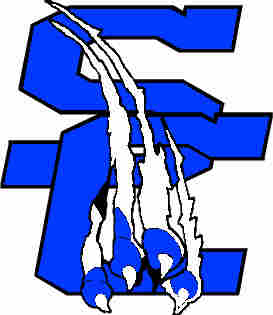 2019 SPENCER COUNTY MIDDLE VOLLEYBALLJANUARY 28TH 		EASTSIDE			AWAY			5:30JANUARY 31ST 		WASHINGTON COUNTY		AWAY			5:30FEBRUARY 4TH		MARION COUNTY 		HOME			5:30FEBRUARY 5TH		NEW HAVEN			AWAY			6:00FEBRUARY 6TH 		MOUNT WASHINGTON		AWAY			5:30FEBRUARY 11TH 		EASTSIDE			HOME			5:30FEBRUARY 12TH 		BLOOMFIELD			HOME			5:30FEBRUARY 14TH 		WASHINGTON COUNTY		HOME			5:30FEBRUARY 19TH  	SAINT JOSEPH 			HOME			5:30FEBRUARY 21ST		NEW HAVEN 			HOME			6:00FEBRUARY 25TH 		OLD KENTUCKY HOME		AWAY			5:30FEBRUARY 26TH 		SAINT JOSEPH 			AWAY			5:30MARCH 4TH 		MARION COUNTY		AWAY			5:30MARCH 7TH		BLOOMFIELD			AWAY			5:30MARCH 11TH 		OLD KENTUCKY HOME		HOME			5:30MARCH 14TH 		SAINT JOSEPH			HOME			5:30